古生物学院2021年研究生国家奖学金推荐人选佐证材料推荐人选姓名：     李芳雨      推荐人选学号：    19585002      基层培养单位：   古生物学院    作证材料目录中国古生物学会古植物学分会2021年学术年会“研究生最佳展板报告奖”证书参与老师国家自然科学基金项目研究证明材料学术年会上发表沈阳师范大学为署名单位、本人为第一作者论文摘要两篇发表沈阳师范大学为署名单位、本人为第二作者论文一篇学业奖学金三等奖证书2020年沈阳师范大学优秀团员成绩单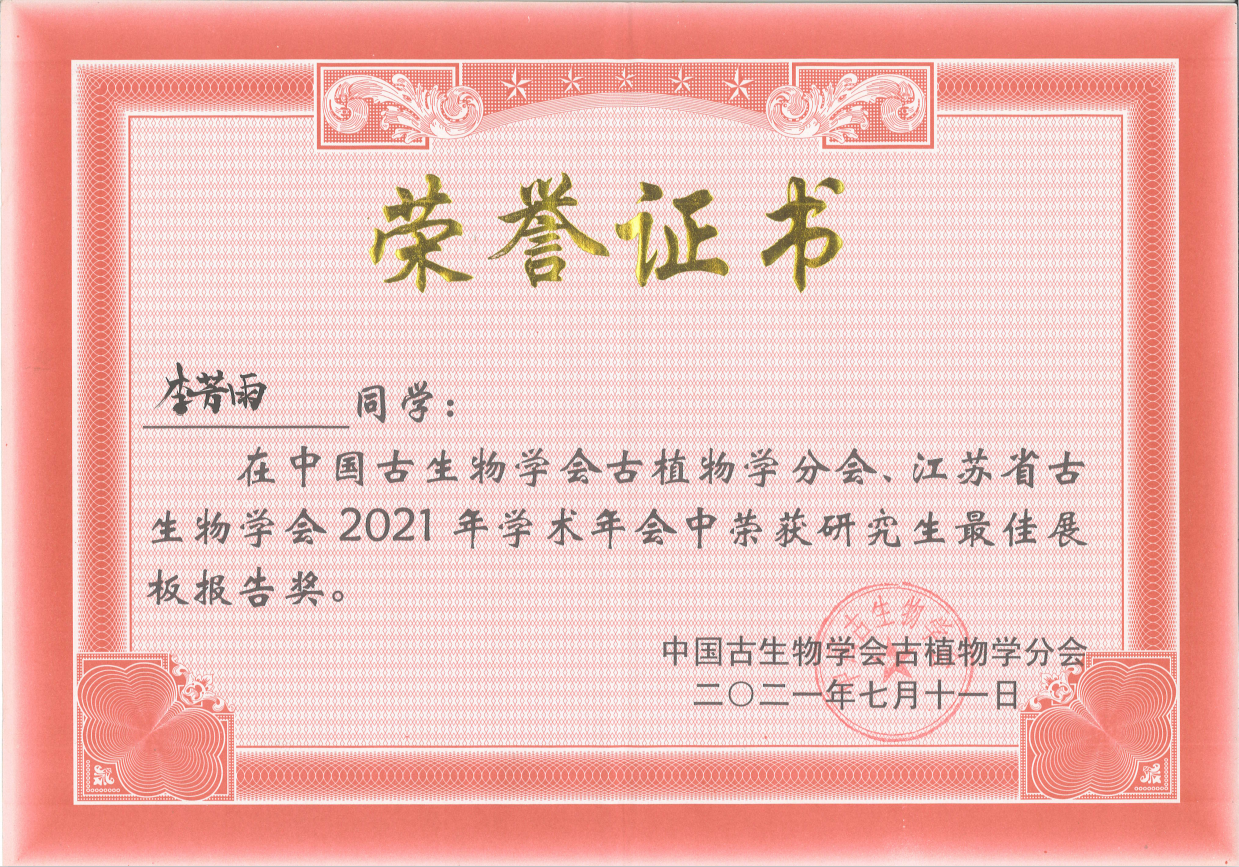 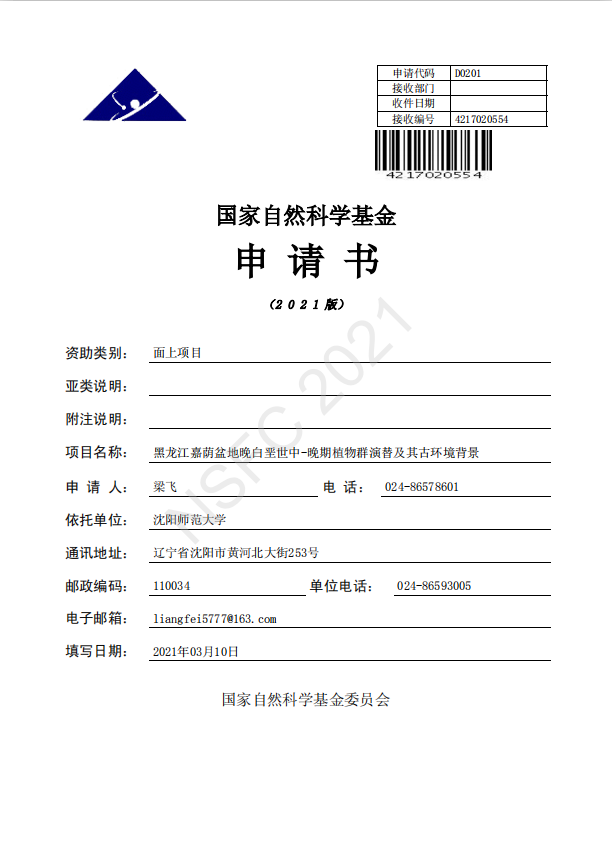 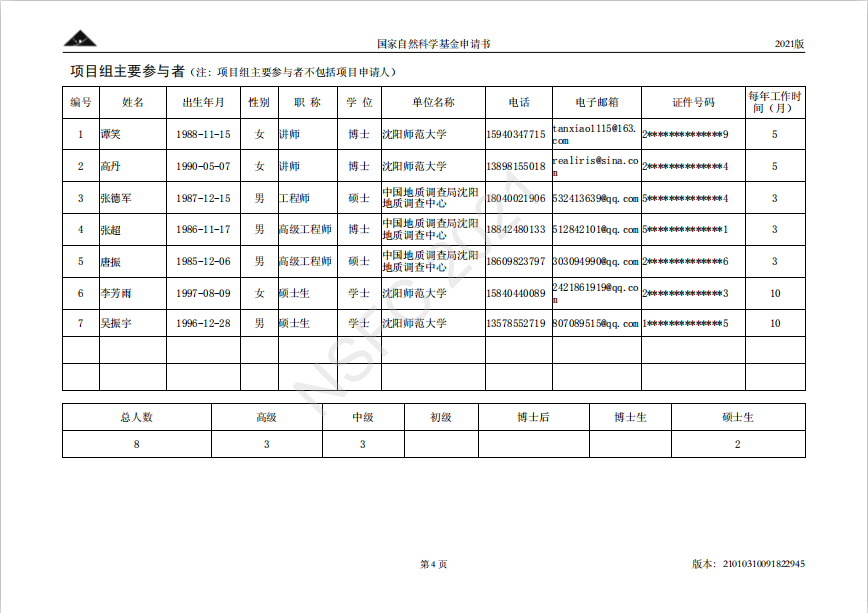 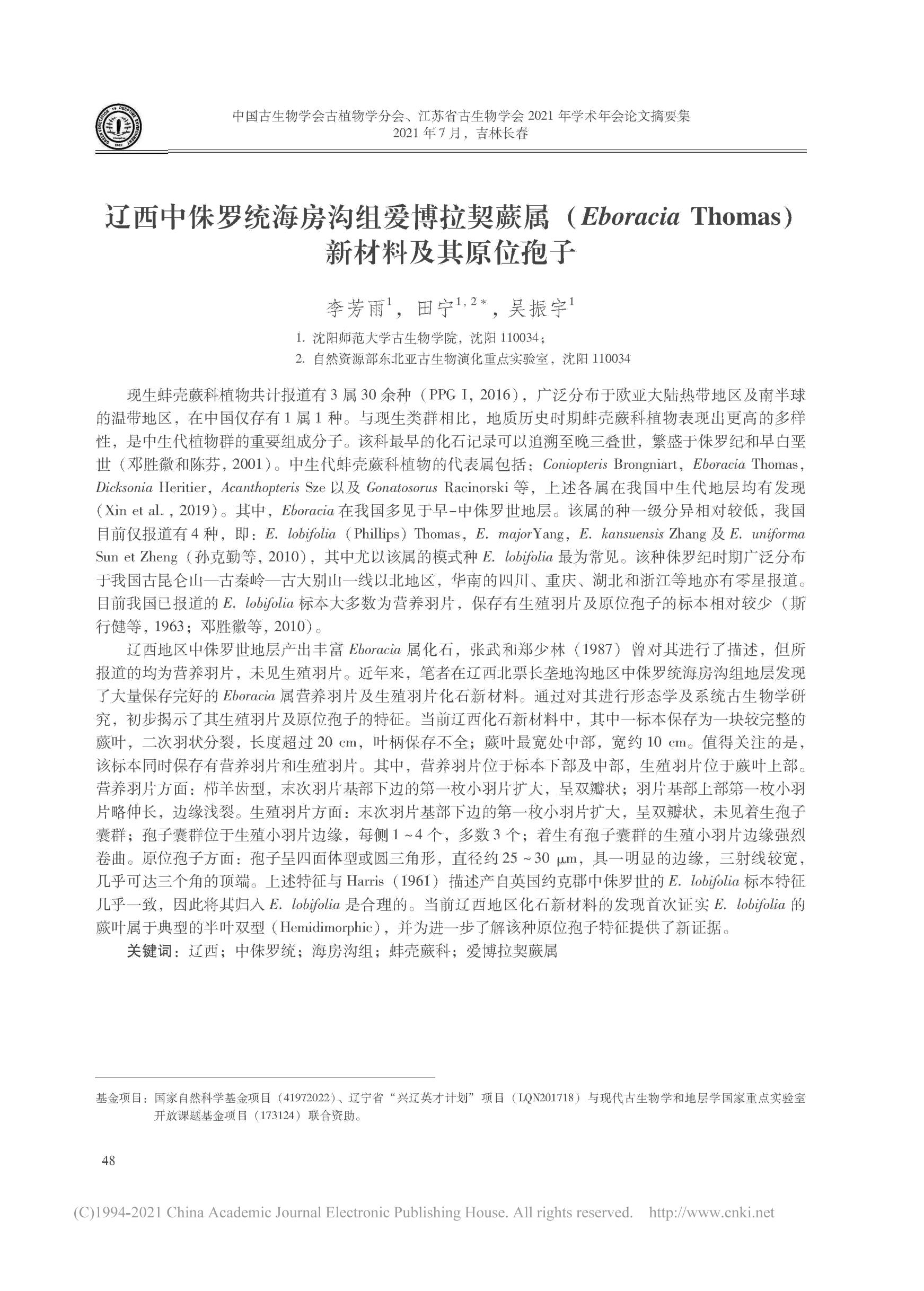 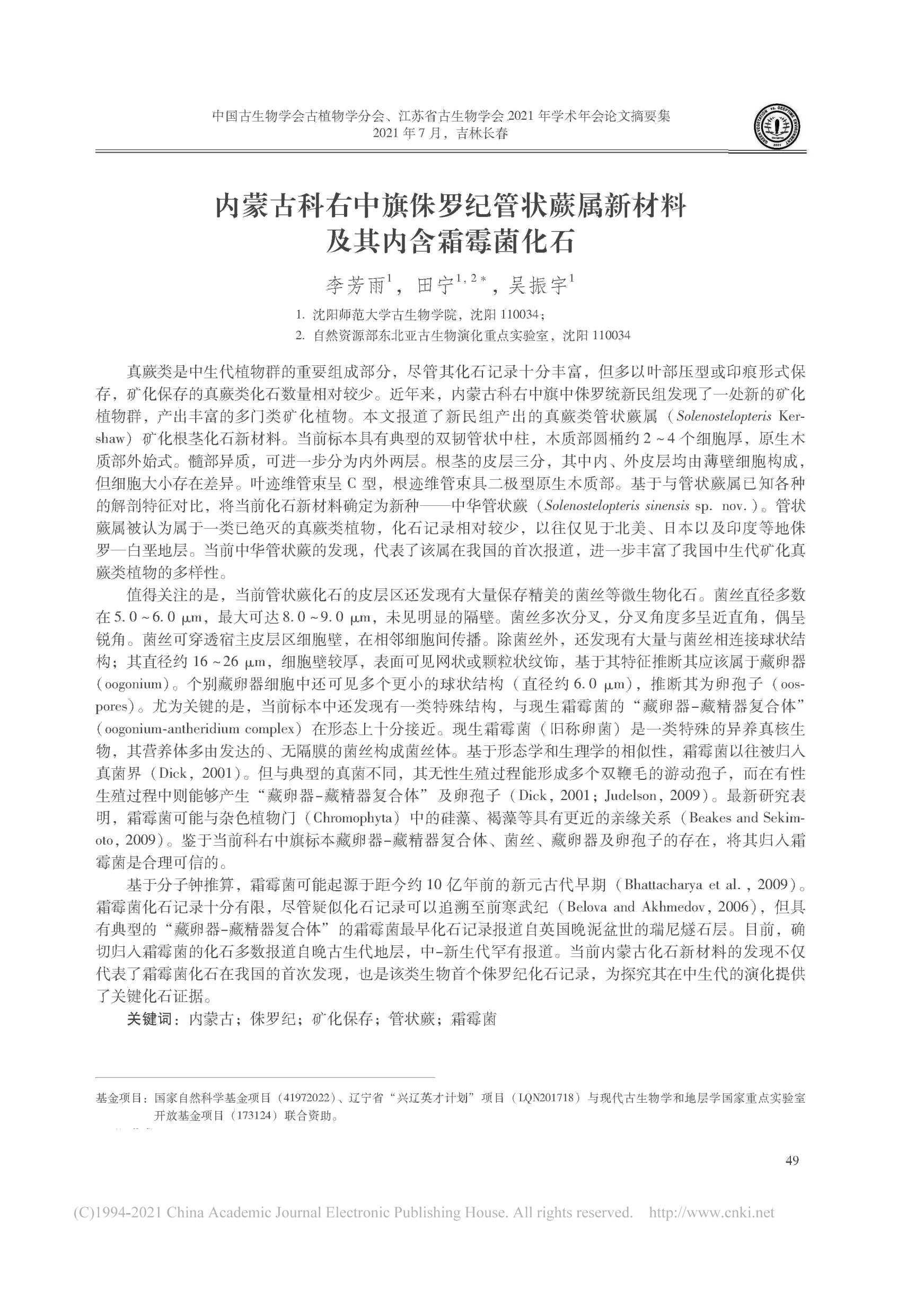 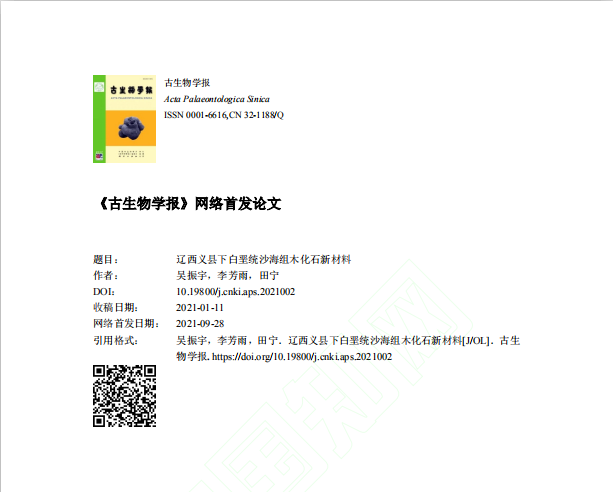 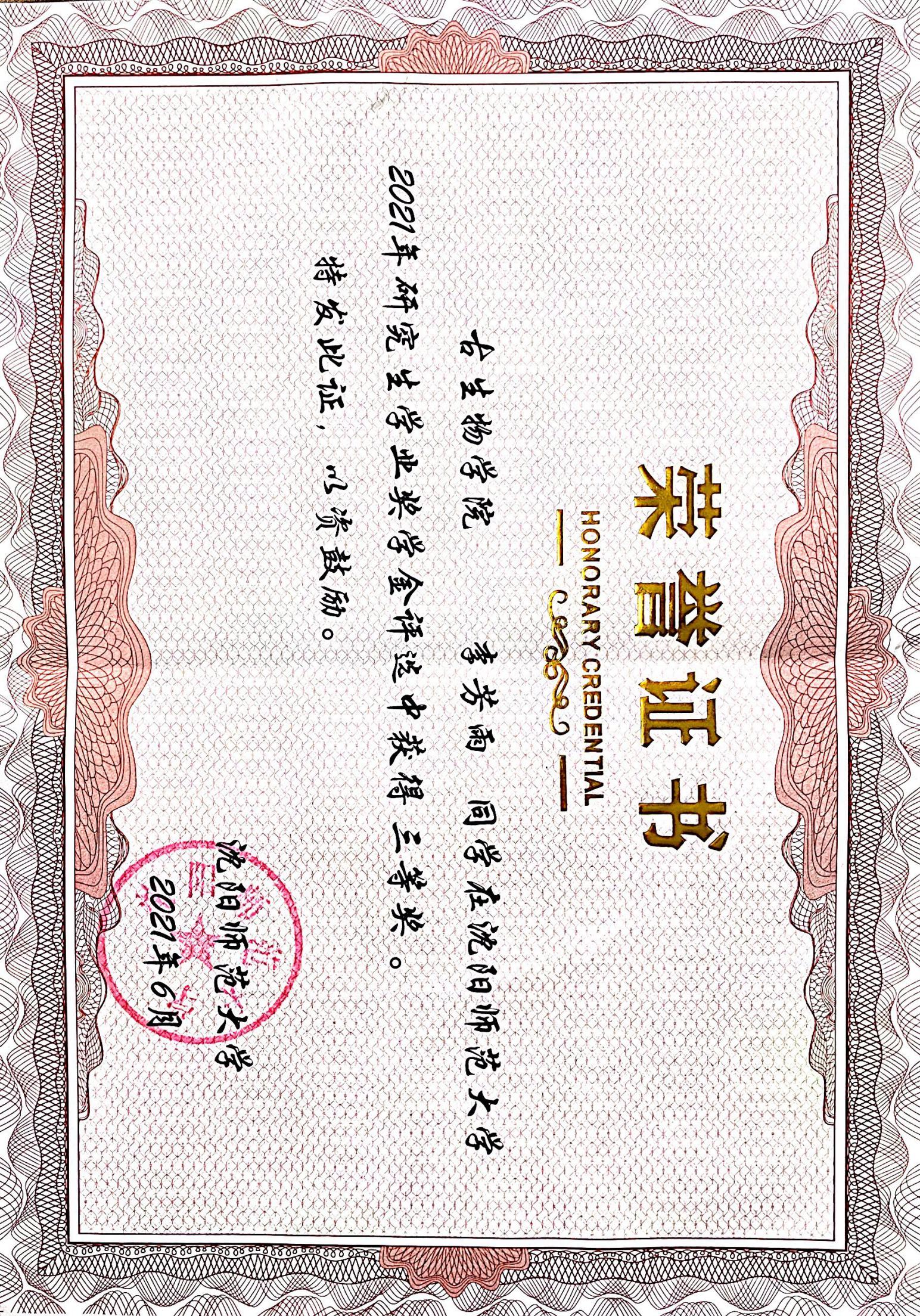 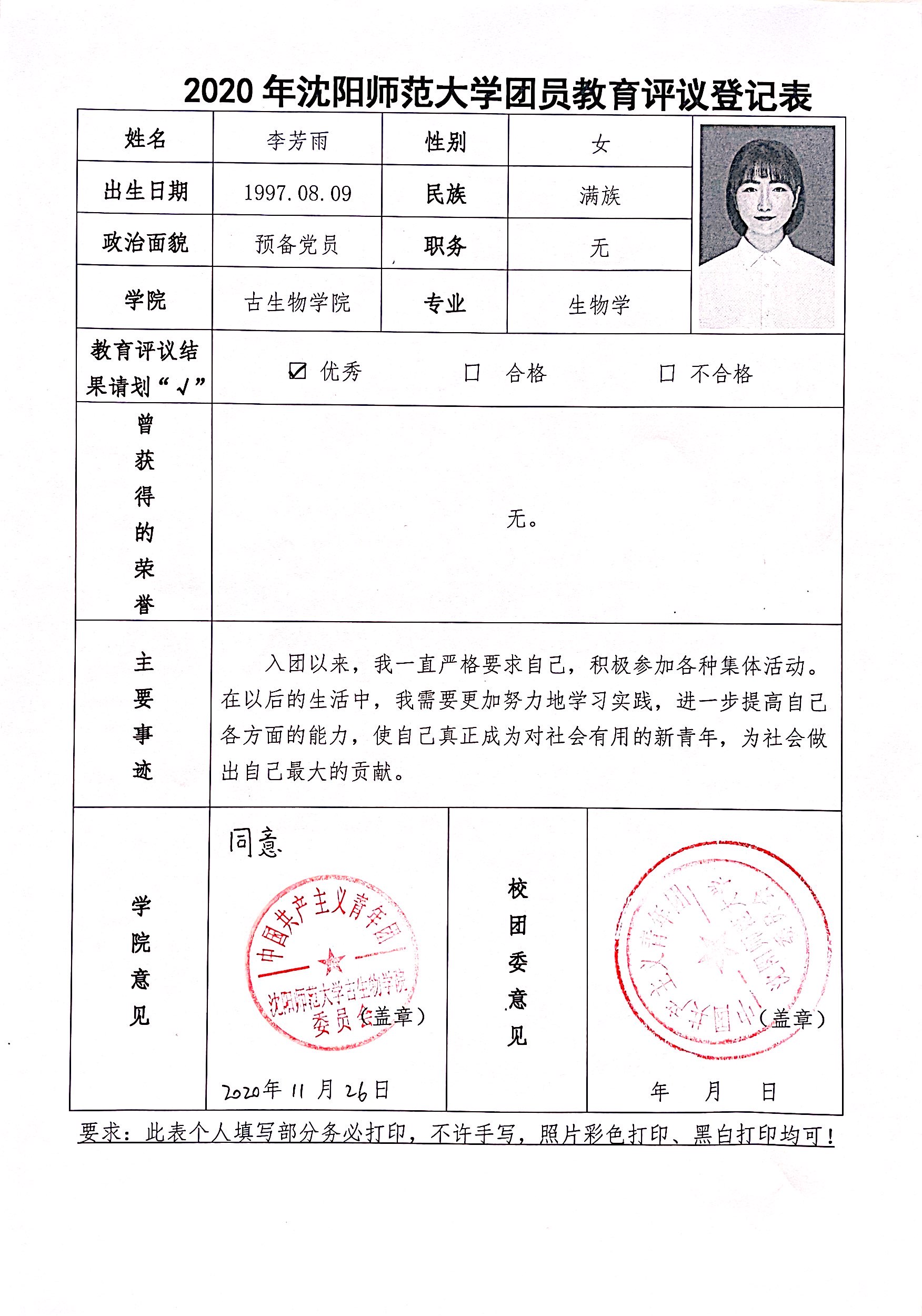 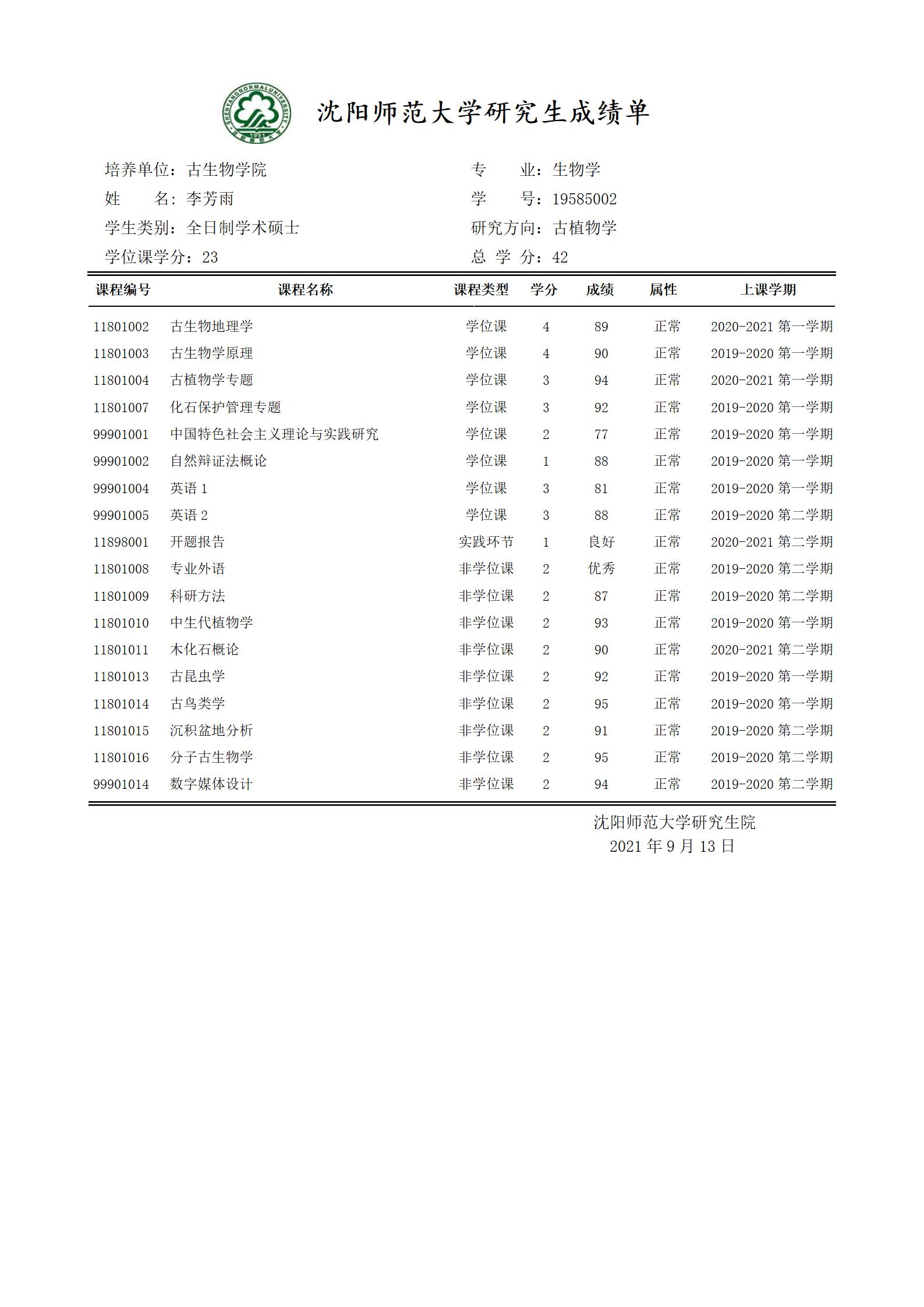 